Сказки очень увлекают маленьких детей. Они любовно и с большим интересом рассматривают картинки в книжках. Но гораздо больший потенциал развития дают интерактивные сказки, то есть те, в которых сам ребенок может принять участие. Лучший вариант - пальчиковый кукольный театр крючком своими руками. Прелесть пальчикового театра еще и в том, что он развивает мелкую моторику. А с ней, как известно, очень тесно связана речь малыша. Так же пальчиковый  театр способствует раннему становлению речи, снятию стрессов и проблем ребенка путем проигрывания различных ситуаций и, наконец, помощь в становлении руки наших дошколят.  Кроме этого пальчиковый театр можно использовать для знакомства и изучения счета счета (например, в сказке «Теремок» стали жить мышка, лягушка, заяц втроем, потом пришла лиса – их стало четверо); для знакомства с героями и сюжетом сказки, для знакомства с понятиями «справа – слава», «рядом», «друг за другом».Пальчиковый театр - это набор фигурок-персонажей, которые надеваются на отдельный пальчик. Это могут быть просто отдельные куколки, животные, какие-то предметы для инсценировки сказки или всем известные персонажи наших любимых русских народных сказок. Фантазируйте вместе с малышом, придумывайте новые истории, поощряйте ребенка за любое добавление к сюжету. Это способствует развитию воображения, речь становиться образной и выразительной.  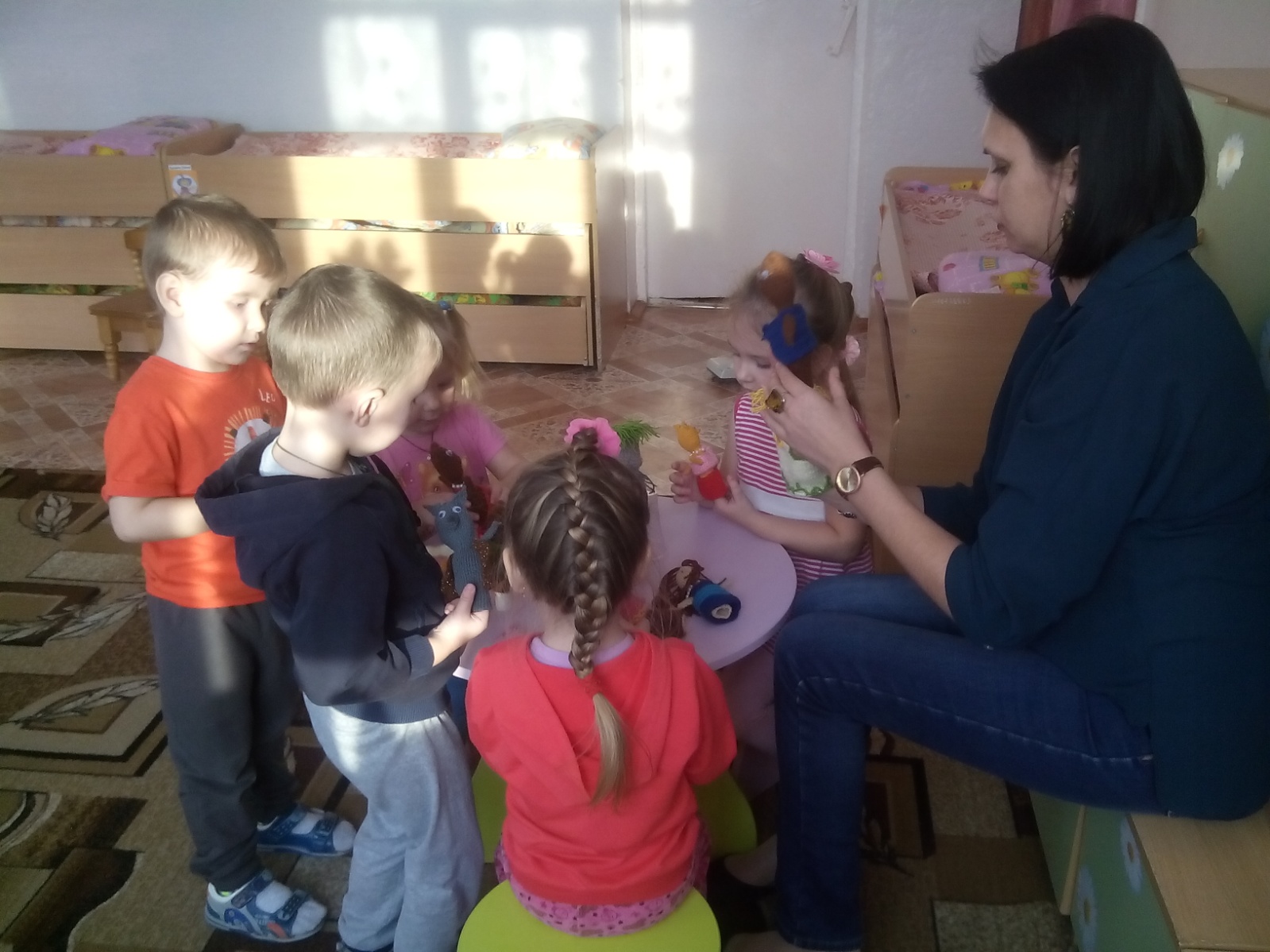 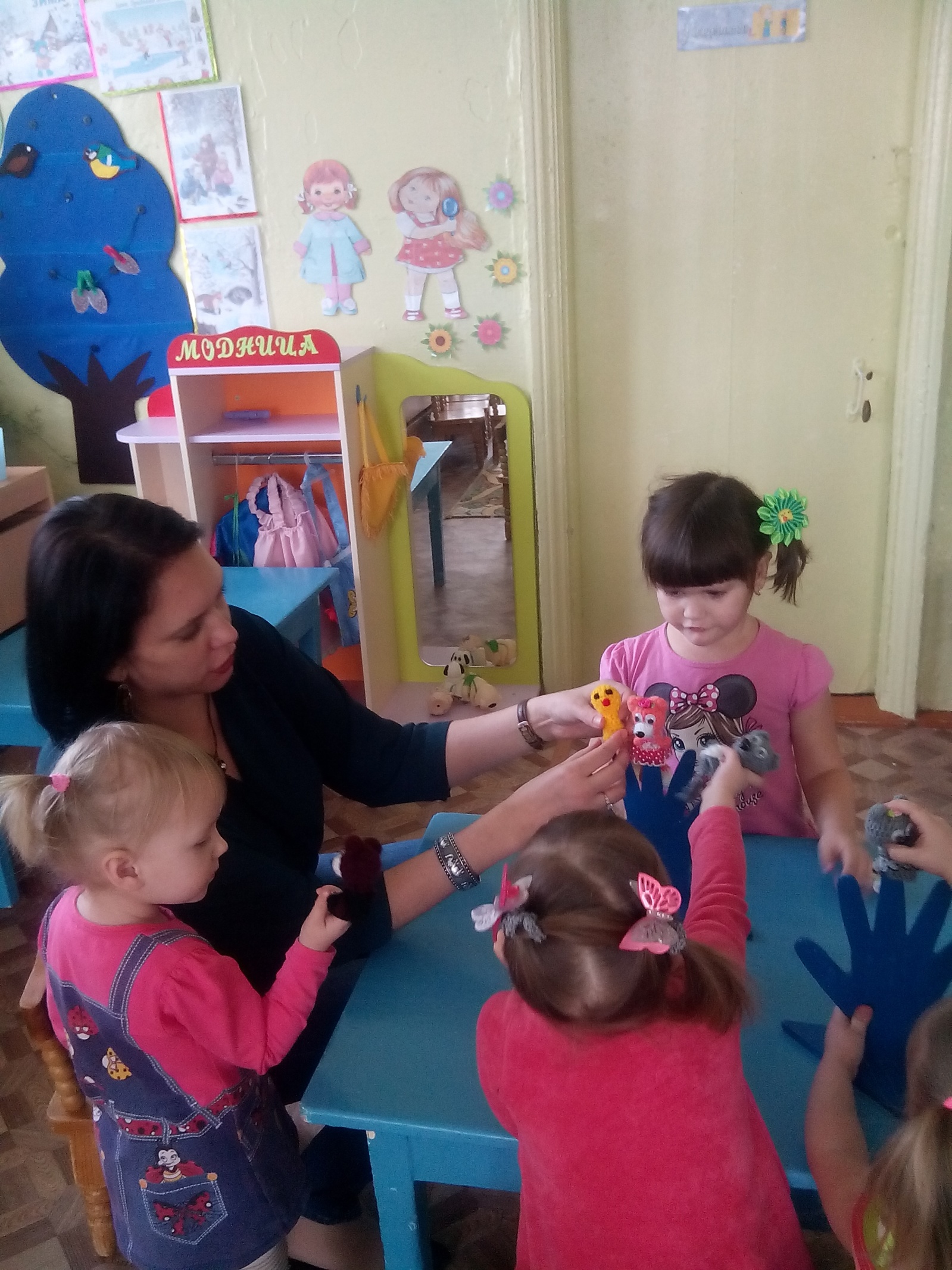 